The RETURN OF LILITH ANDEVENTS HAPPENING ALL TOO FAST     From Daniel Holdings Broadcast for Steve Quayle June 9 2023:  “THE STORM IS UPON US.” “Our country and the world will not be the same after this week.” Everything is changing so rapidly to bring in the one world government and eliminate human beings and all life created by Yahuwah and Yahushua from the planet. The largest military exercise in world history is taking place this weekend, hosted by Germany, for NATO and U.S. nations to prepare for war with Russia.      Daniel tells about the statue of Lithia put up in Times Square recently. “Lithia” is just a more ancient name for Ishtar, or Ashteroth, Astarte, Venus, Diana, - all the back to Nimrod’s wife/mother, Semaramis and the little sun god Tammuz.     In my recent article, “Let’s Talk About June 2023” under the Mikvah of Present Reality #315.0 I give you pictures, but also excerpts from Jonathan Cahn’s interview with Steve Quayle, in which Jonathan tells details of his latest book The Return of the Gods. It is a book I highly recommend to all, especially in America, for it explains what has happened within our culture in a short period of time that has changed the U.S. and the world forever. I don’t read many books by others, but this one contains highly important information for anyone who wants to know “WHAT’S GOING ON HERE!”      Remember the Arch of Ba’al put up in New York City not too far past, and in London too? Other statues and lighted gods in front of important buildings, goddesses too, have been display in New York and Washington D.C. in the last few years. This goddess, same as the Ishtar, we now host in America is the woman of Zechariah 5 and Revelation 17-18 that has returned to her base in “Shinar.”  Ba’al and Moloch returned with her.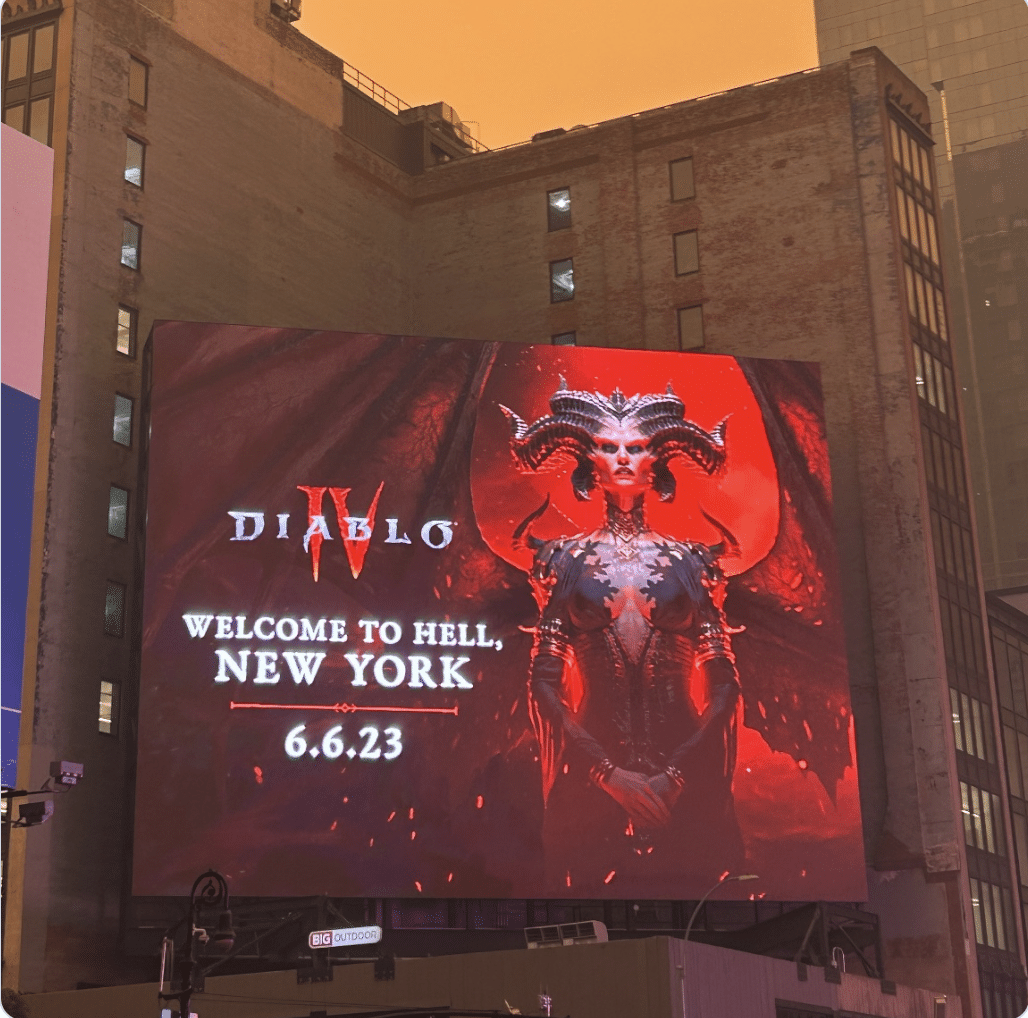 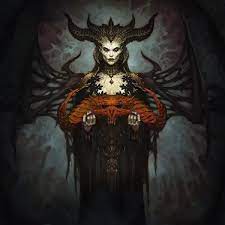 Statue erected in Time’s Square June 6, 2023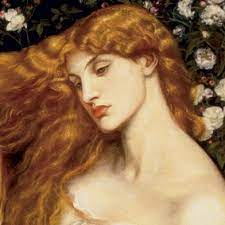 Lilith human form … the temptress      She is the great whore of Babylon (Revelation 17-18) – now end-time Babylon. She originated as the wife/mother of Nimrod/Gilgamesh. She is the goddess of what we see in June – of pride parades, of LGTB - sexual perversion. This is why her statue is in NYC on display in June.     This statue in NYC is just another piece of evidence of the soon destruction of the judgment of Yahuwah on those who worship the ancient gods in some form or another. Lilith is a more ancient name for Asteroth, Astarte, Venus, Diana, Ishtar, Isis. She is the goddess of temptation – luring her lovers to their death. Lilith/Ishtar comes from hell as it is advertised in Times Square NYC openly. The great whore, the city “Shinar,” her “base,” i.e. Zechariah 5. She has returned to a modern-day Shinar/Babylon, seated in power over New York City, offshore of Manhattan. As I’ve reported with maps and current news, Russia sits in one of their Poseidon submarines with its 100-300 megaton nuclear bombs, cloaked. The U.S. military tried to find it, but couldn’t. It’s still there. One of those bombs would take out all of NYC in one hour – as it says in Revelation 18. Remember, America is a Greco-Roman culture – and we have taken in the gods of Greece and Rome with ease.      Lilith/Ishtar holds up the cup with the blood of the set-apart ones it. She is drunk on the blood of the set-apart ones worldwide.      NOTE insert by Steve Quayle: LILITH IS ALSO KNOWN AS THE “NIGHT HAG” – “THE TERROR BY NIGHT.” SHE WOULD SEDUCE MEN THEN EAT THEM ALIVE.  Notice the mention of her in Psalm 91 as “the terror by night.”      The U.S. Capitol Building, with its immense dome, faces the Washington Monument in New York City. This is classic ancient symbolism of the legend of Osiris and Isis – her pregnant belly and Isis’ phallus in white stone facing each other with the Washington Mall in between. The exact layout is found in the dome over the Vatican, and the obelisk (phallus) in St. Peter’s Square. The Vatican and D.C. are “sister cities,” and the U.S. government almost named our capital “Rome.”      As Daniel said, and it’s true: “Our country will never recover.” “There is no political solution to a spiritual problem,” Abba told Steve Quayle years ago.      The storm is here. Law and “right” are what the US government servant of the fallen ones say it is. We are now under the control of Lucifer, the fallen angels, earth-bound Nephilim, and soon-coming “aliens,” or Nephilim, from other dimensions in flying saucers, in beautiful bodies, saying they want to help us. “Disclosure is near.”      No, I’m not giving you a sci-fi story. It’s just that these ancient gods and goddesses were/are still fallen angels and the demi-gods, their offspring, aka Nephilim (the Nephal – fallen ones).       As II Thessalonians 2 tells us, the coming of the “lawless one,” the “son of perdition,” the “Beast,” is preceded by a “great falling away of human beings from their faith in the Bible, in Jesus/Yeshua, in salvation, in eternal life. The spurious doctrines in Christianity of escape won’t happen. Thus, people will be disillusioned and dump the whole Bible as being true. It’s already happening big time!      When the promises are not kept as they thought – promises that are said to be made by Yahuwah, His people will turn to their own reasoning, and many will turn to help from coming aliens. Now, they are turning to “churches” and doctrines that “tickle the ear,” making everything all right. Many now are putting off the return of Yahushua/Jesus for another 100-300 years.  The Greco-Roman gospel has left pleasure-lovers seeking more pleasure, convenience, success, material goods. When the full burnt of the storm hits, they will be devastated, and embrace aliens.       The set-up has been going on for a long time. When “Project Blue Beam” is pulled off, many will easily receive the beautiful visitors as their new gods.        I had a dream - last year I think. In it I was standing looking out over an empty and barren desert of rocks and sand and gray skies. The pain in my back was great – and this was before my July 29th 2022 fall that led to the 2 surgeries. In the dream, I looked up and saw a “saucer” hovering above me. In it was a very large reptilian creature. I’ve seen so many UFOs and orbs in so many forms that I did not have any fear. I stood there in pain, looking at the incredibly ugly bleak landscape that stretched far into the distance. All of a sudden, I had no more pain. Then the landscape began to take on trees, grass, flowers – beauty. It was gorgeous. I knew it was something the reptilian was doing. Yes, the fallen ones can heal and change our perspective of what we see – it’s just that it doesn’t last long.     In the dream, I looked up, since the saucer was hovering quite low, to see the reptilian looking down on me. My mind and emotions were bursting with gratitude at what the reptilian did. I was so grateful and thankful.       Upon awakening from the dream, I was horrified at my reaction to the creature, knowing what he was. We usually don’t see these creatures, but they are giving people what they want, and people are turning to them in adoration, whether they are in human form so much of the time, or some other pleasant form. Their technology now allows them to implant thoughts and control the minds and reactions of people. They read thought, they create thoughts.      This is why we’re seeing so many people doing such crazy things to harm themselves and others, being so defiant, so messed up with no wisdom or correct knowledge – believing lies and hating anything of the truth. They are impacting the thoughts of those who live out of their carnal/fleshly mind and emotions, reasoning, and self-centered will.      I posted an article a few days ago telling of the gay pride month (June) in Disneyland, with pictures. “Let’s Talk About June 2023” is the article under “Recent articles.” In it, I quote from Jonathan Cahn’s book The Return of the Gods, about Ishtar, the goddess of gender change, homosexuality, perversions of all types, who has returned and brought the LGTBQ etc movement to America and the world.     Ishtar, aka known as Lithia, was the goddess of parades. June was her month – thus June is the month of gay pride parades. She was a bi-sexual entity, claiming to be a woman and a man.     Again, I encourage you to read Jonathan’s book. The information on Ishtar, Ba’al, and Moloch explains so much of what has brought America to the precipice of the pit of hell.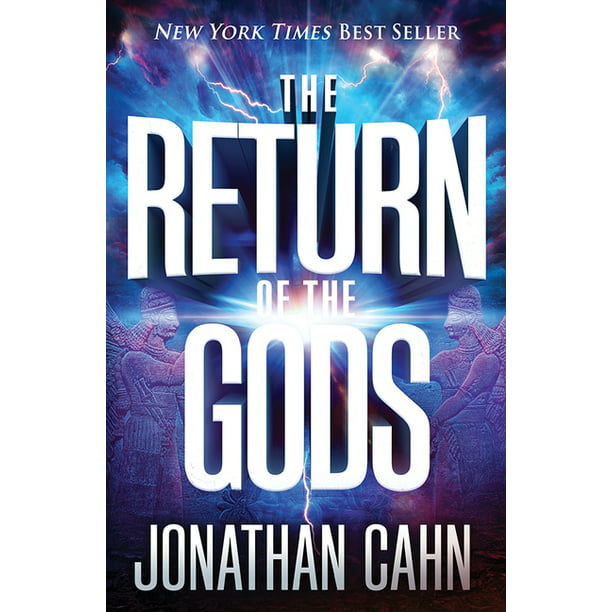       I do not promote books! I do not promote authors of books, except those of the Bible. HOWEVER, sometimes a book will give you needed information to understand what is happening to you, to your nation, and to the world. This one tells of historical precedence that explains to the smallest detail why the U.S., Israel, and the world is so taken over with “gay pride month.” It gives details of what happened in the US to restore these gods (fallen angels) to power, and reduce the majority of the population to being mind-less zombies, doing things that make so sense, but are destructive.       It explains the why of the incredible sacrifice of children and babies – actually to Ba’al, to Moloch. In Jeremiah, we see these practices forcing Yahuwah to exile the people into Babylon. Jeremiah describes so much of what is happening now, which is forcing Yahuwah to again judge His people, primarily with the total destruction of America.      As said so many times before, in 1992, while reading Jeremiah 51-52, Yahuwah spoke to me and said: “This is America.” He showed me other passages, like Isaiah 13 and 47 and Revelation 17-18. I took the things He showed me to my pastor the next Sunday. My pastor was so excited. He said that Father had shown him the same thing.      I will soon be podcast Jeremiah 50-51, but you can read the two articles I’ve written so far on those two chapters: 1) “Thirty Clues and More…” and 2) “End-Time Babylon.”  At the time I podcast Jeremiah 50-51, I will also go over Isaiah 13.     Now, the chief watchmen all “see eye to eye,” (Isaiah 52) and know that Jeremiah 50-51 is America, and that Revelation 18 is New York City. The nation will be destroyed in one day, and NYC in one hour.       Abba spoke to me about 6 weeks ago: “Vladimir Putin in My Nebuchadnezzar.” In the scriptures, Yahuwah calls Nebuchadnezzar “My servant.” Yahuwah is in wrath mode. He’s NOT working on a big revival where the world gets saved and becomes Christian and then Jesus returns. That’s the apostolic movement nonsense that is making sissies out of Yahuwah’s supposed-to-be warriors against the fallen ones.      Yes, the Beast is out in the open with the “few” of his type, even announced by King Charles when he was “Prince Charles” to the national leaders of the world. I’ve written quite a few quotes for you by US believers in high places who know of his being here and demands for the world’s trillions of dollars for his army.      Yes, Nimrod was brought back (Revelation 9:11) in 2003 … yes, I’ve told about that in detail, confirmed from the highest of authorities in the Pentagon.      Now, the Pentagon has put out orders against anyone in the government or state governors, or mayors – anyone affecting the public – that they must be true to China, as Mike Adams has reported. If you’ve been reading recent articles, you know why. China just about owns the US, but so far, the majority of our “leaders” are “on the take” from China, giving them millions of dollars in bribe money.       Mike Adams, being a Texan, put out a plea a few days ago to pray for Ted Cruz, our Senator. He is not “on the take.” Sadly, our governor is, but not Ted. Therefore, as Mike says, Ted has been labeled for “execution.”      The U.S. is under Chinese control and have been since the coup around early 2020, if not before a little. China about owns the whole nation anyway as we gave them land to pay our debt back to them – like most of our National Parks for example. We are not the same nation we were before 2020. Having been in China three times, I began seeing America take on Chinese policies one by one. So, this “take over” is not a surprise to me.      Our Constitution is almost 100% non-applicable for today. The only thing not corrupted is the second amendment and “they” are working on corrupting that one. There is no more justice, no freedom, and soon an enormous outpouring of death.     Please listen to the podcasts on Jeremiah and you’ll understand what is on the mind and heart of Abba Yahuwah right now. Will you join Him in His grief? Will you be a “Noah” who comforted Him by his obedience?       Now, everything to some degree, that we practice and believe in the entire Bible is being thrown out of our culture. The “narrow path” that leads to life is mocked - vilified, nullified – and soon to be attacked physically. Yet to be on the “broad way” with everyone else in accepting the changes in what is accepted is sure damnation. (Matthew 7:13-14)       America HAS declared war on Russia. Russia is sitting in the Arctic, on the east coast, on the west coast, in the Gulf, inside the US – all tens of thousands each and strong - also inside and on all borders are Iranians, and North Koreans. Also the Germans, possibly France too, are making their move to join Russia. It is all a matter of when does the final shoe drop. We’re close. Abba hits hard then its over.       Isaiah 13 is very graphic, but so is Revelation 18. Those 26 “commodities” listed there in Revelation 18 are only bought and sold in one place in the world, the center of world commerce – New York City. Vladimir Putin gave a list of what He was going to hit first, second, and afterwards. I did include that in a recent article. 
     China is hiding underground, and in huge shipping containers all over America. They are literally pouring over the southern border by the thousands, and the border guards are told to give them cell phones to contact their commanders. Yes, pray for Governor Abbot to come to his senses, and Ted Cruz to be protected.      Are you prepared in the natural realm? Are you prepared in mind and spirit? Are you at peace? Are you dwelling and abiding in the dimension of Yahuwah and Yahushua – in “heavenly places?”  In His love, Yedidah June 11, 2023